EMERGENCIA Y URGENCIAPERIODO: I TRIMESTRE 2019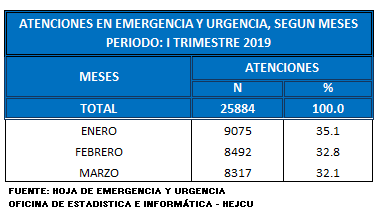 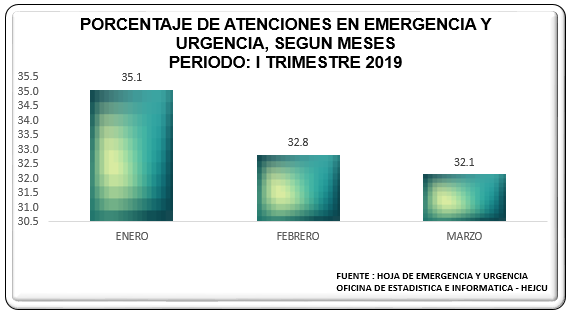 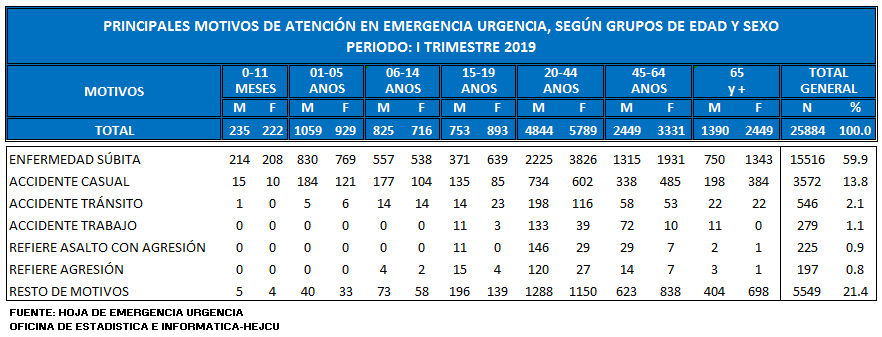 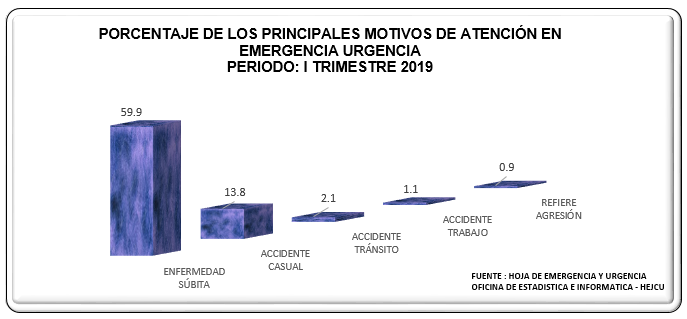 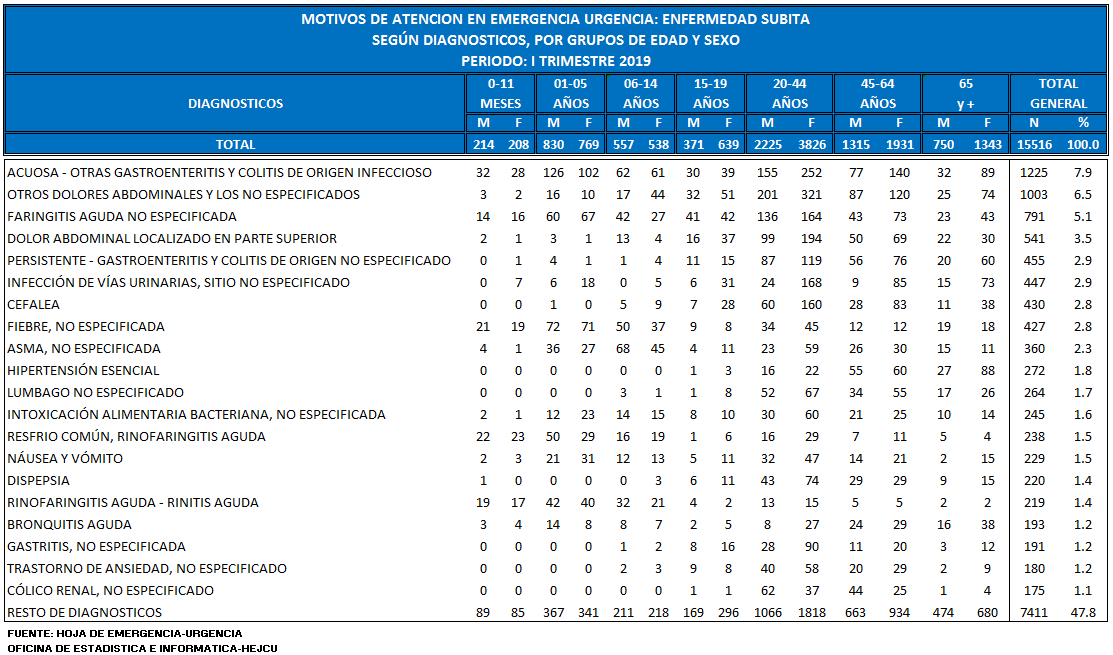 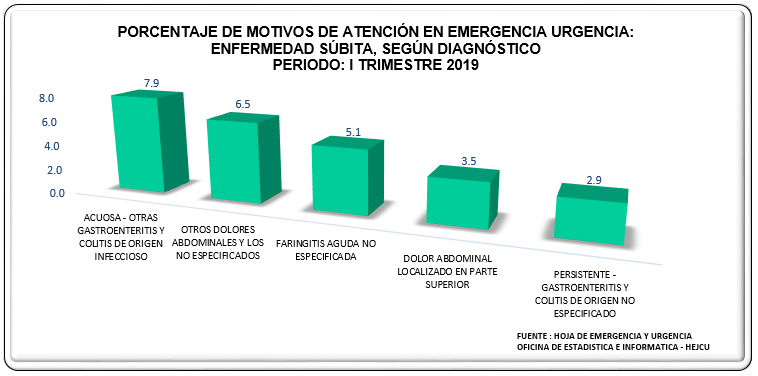 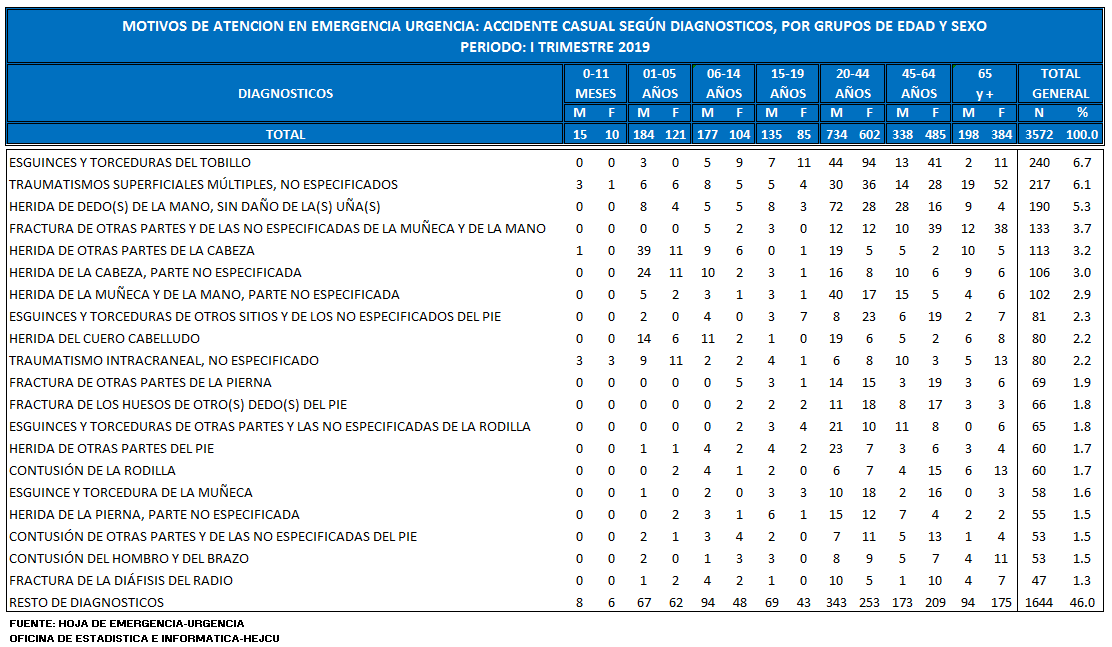 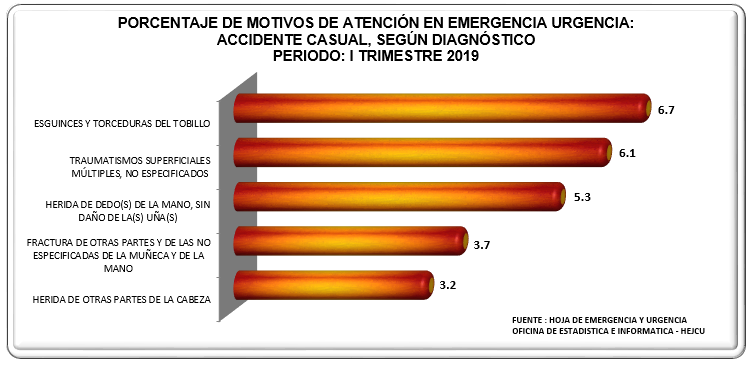 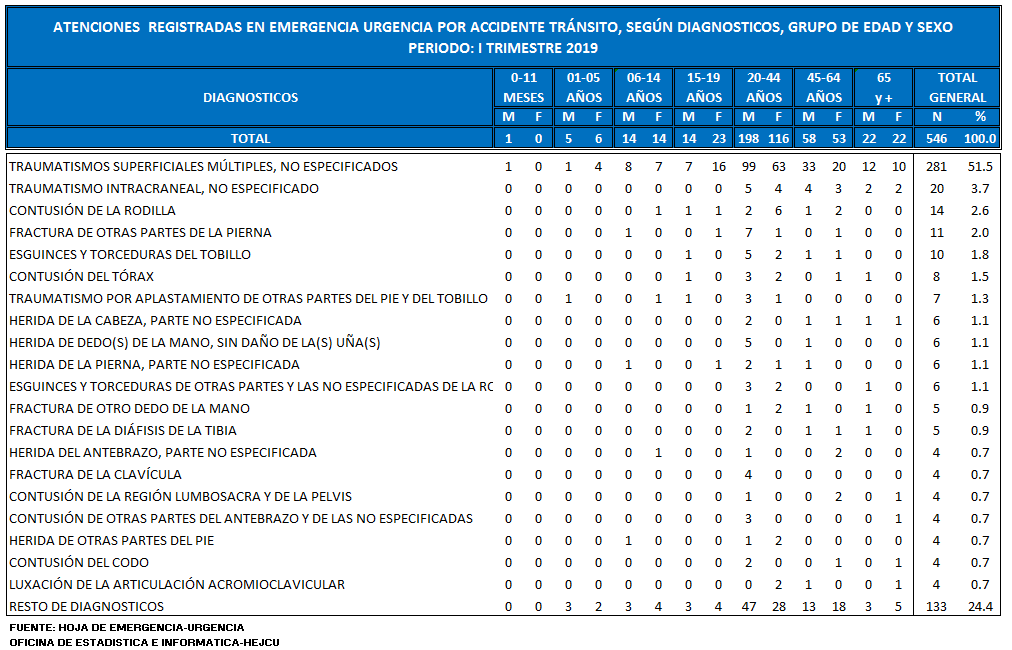 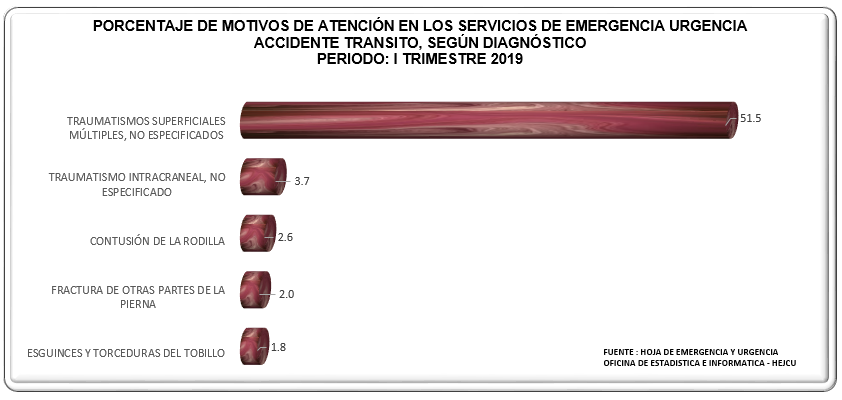 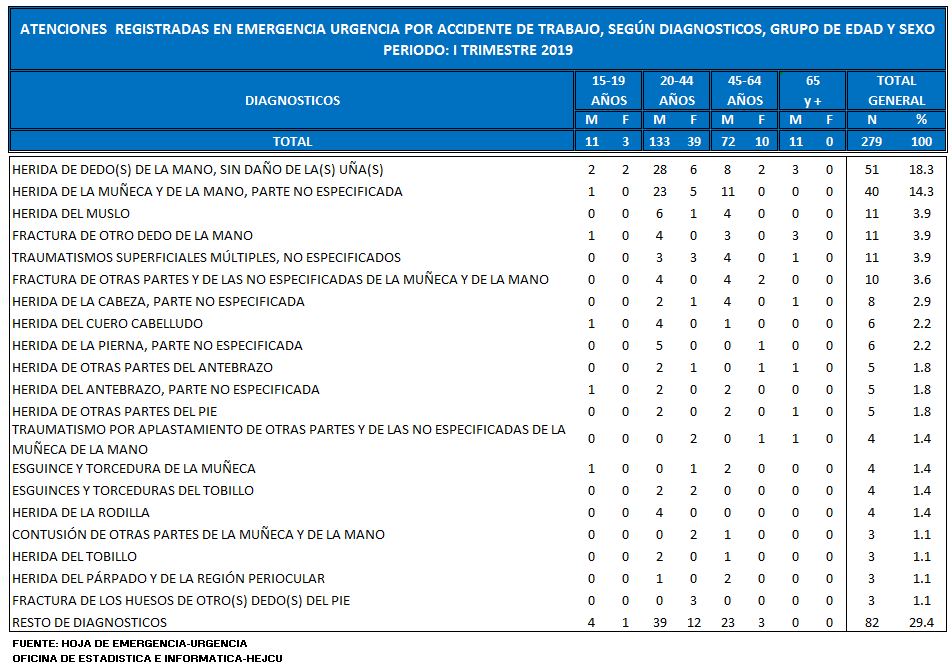 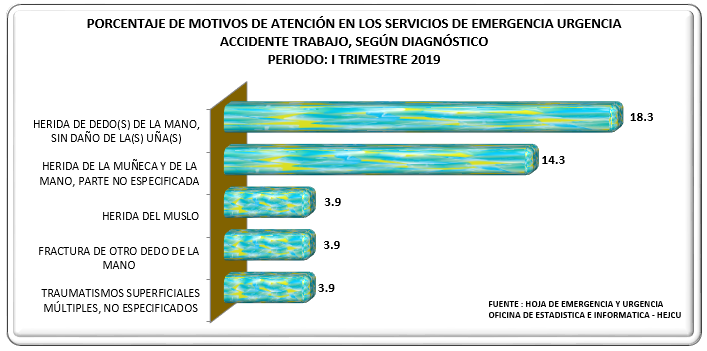 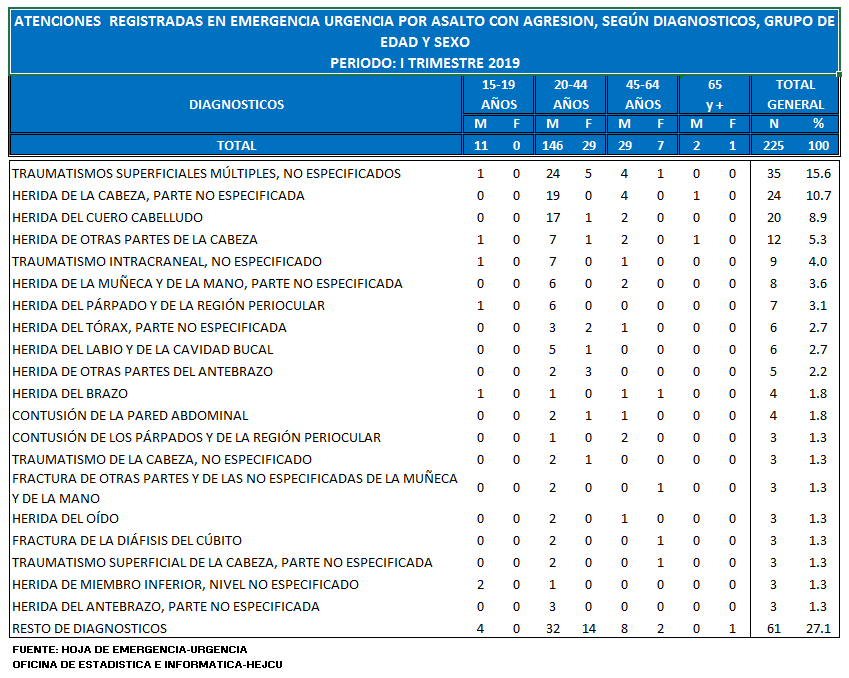 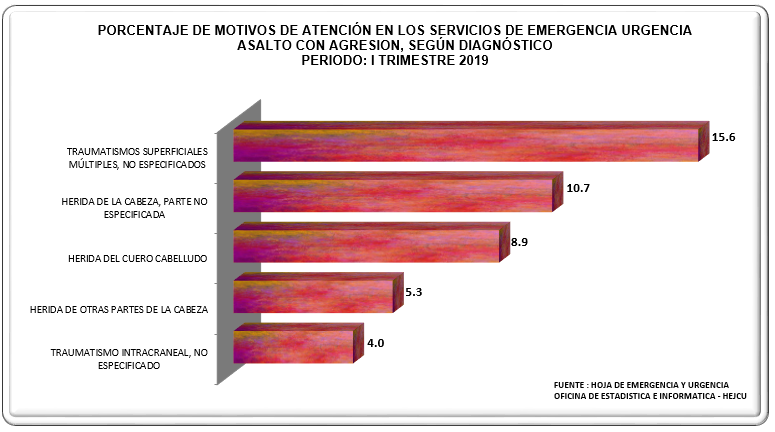 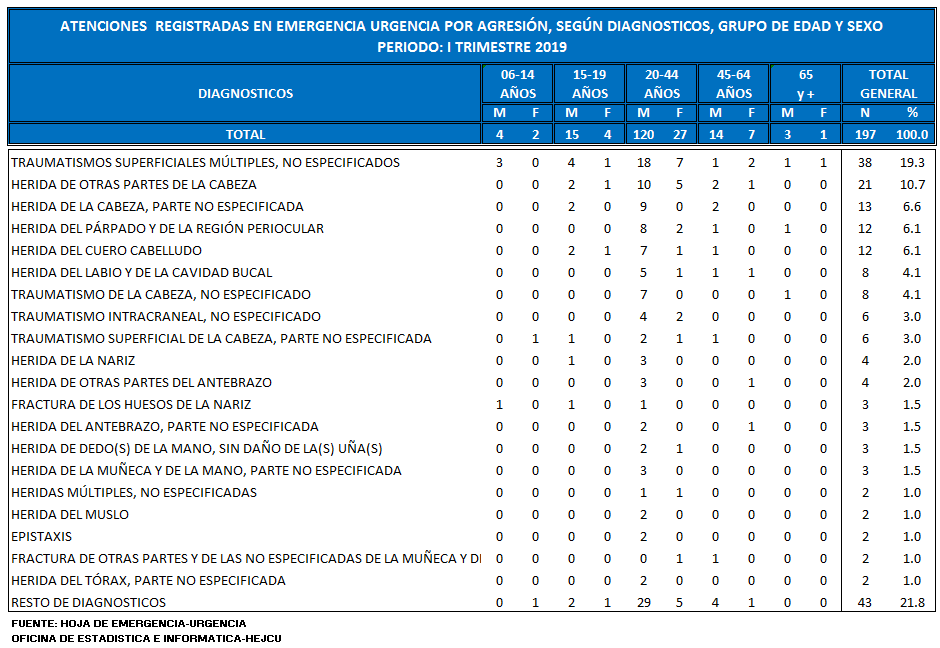 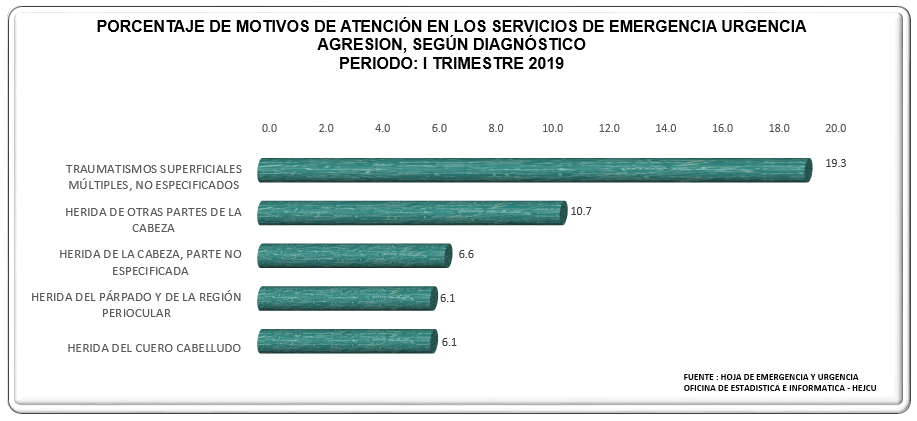 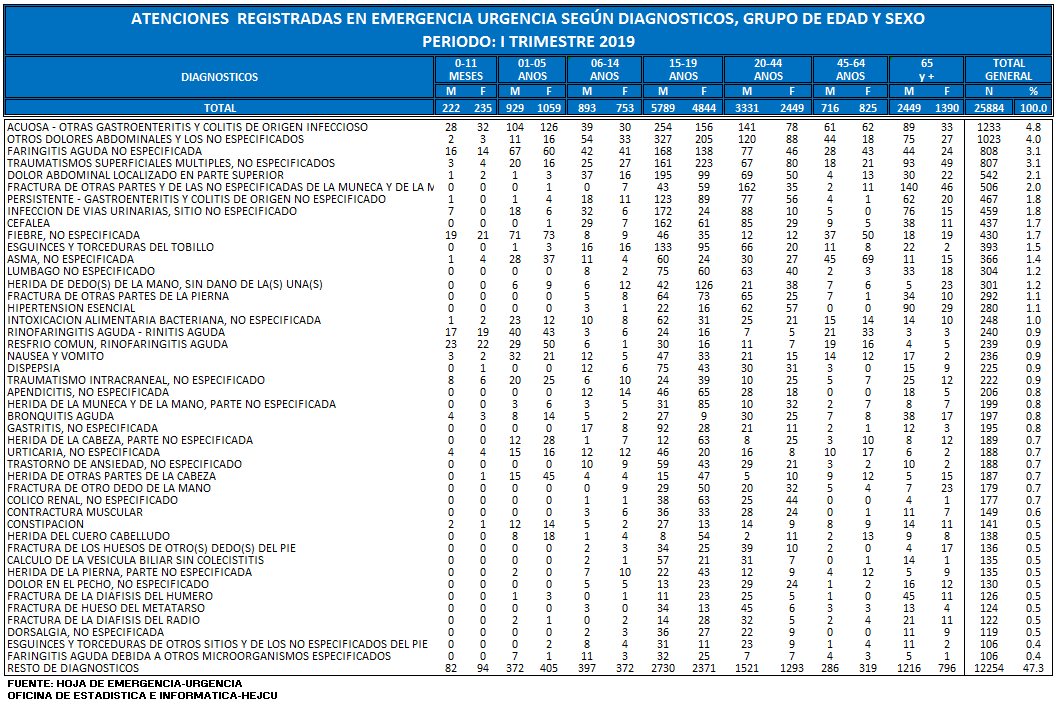 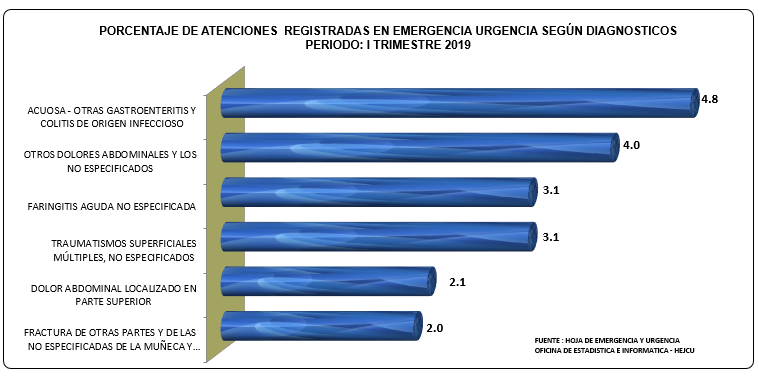 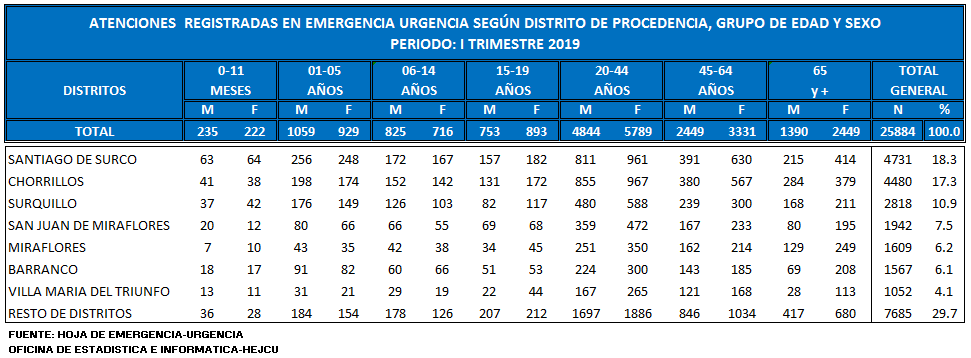 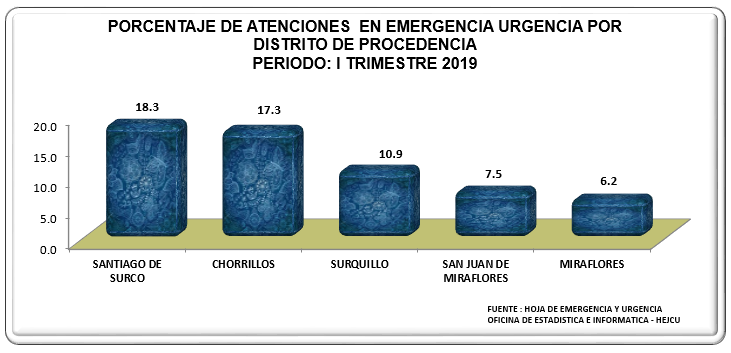 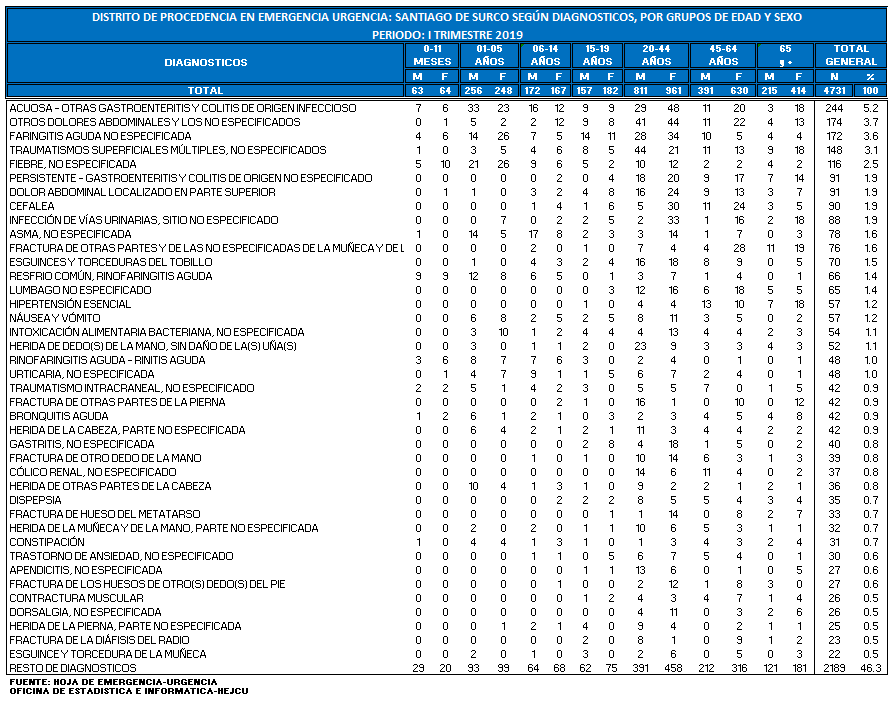 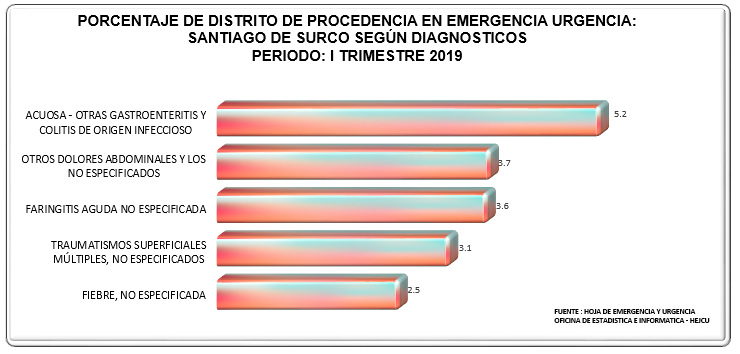 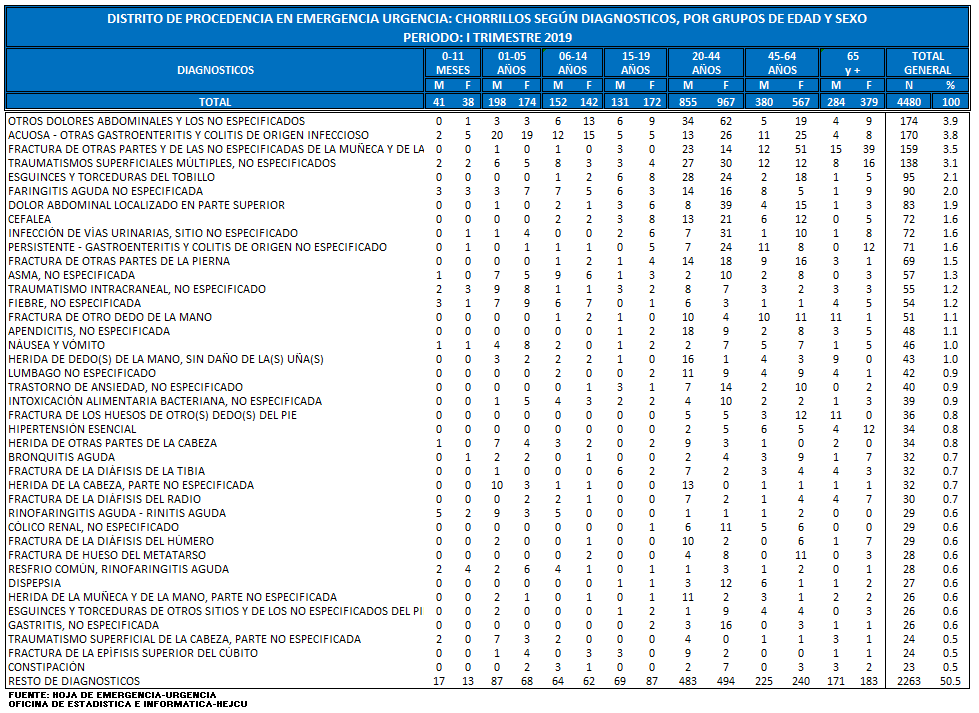 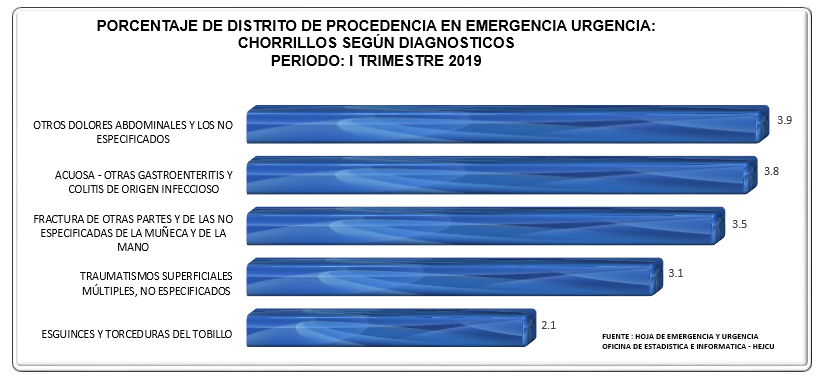 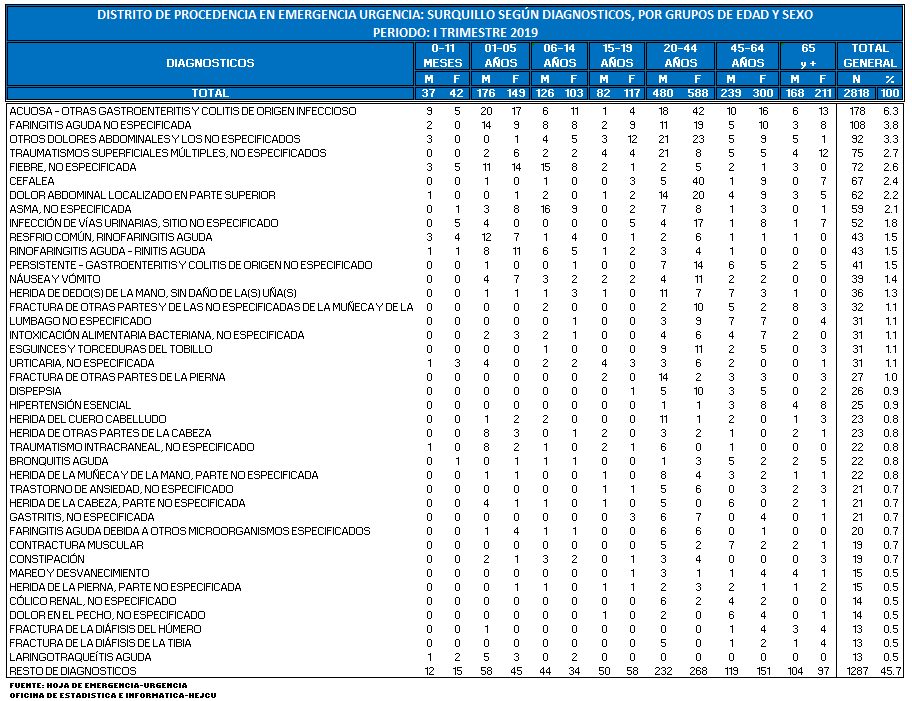 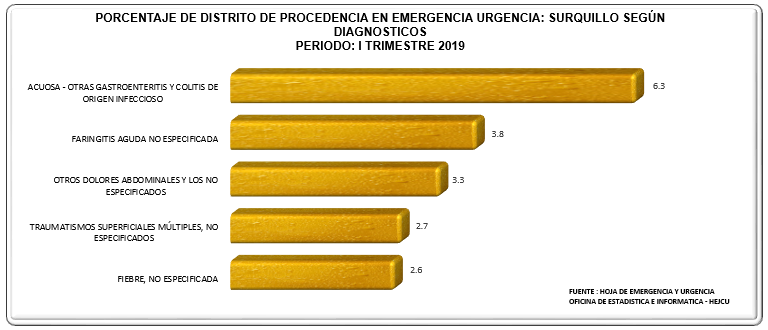 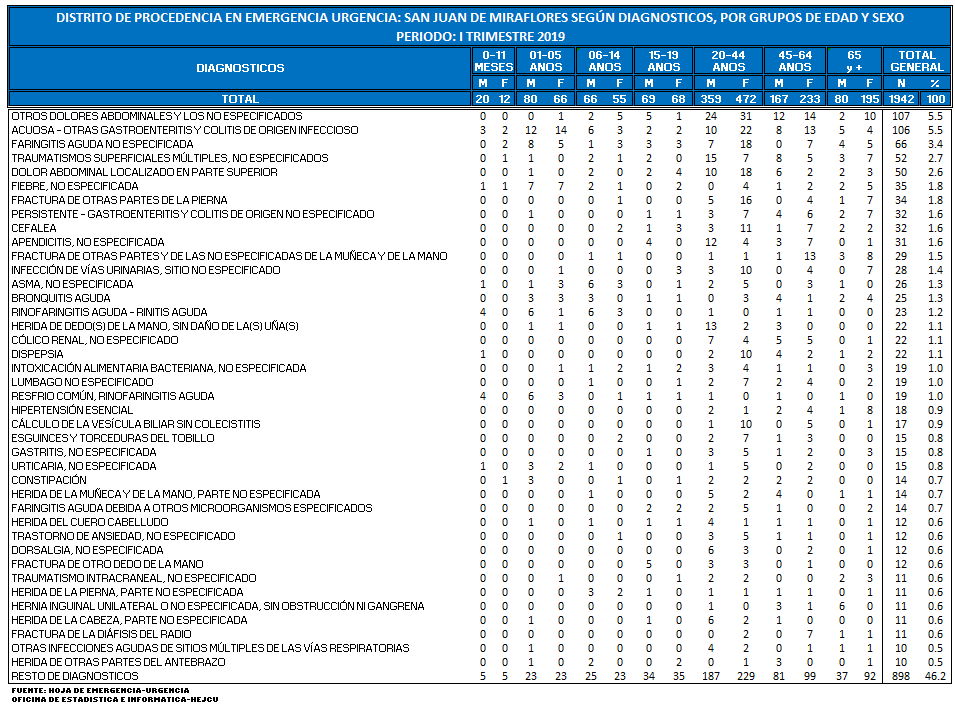 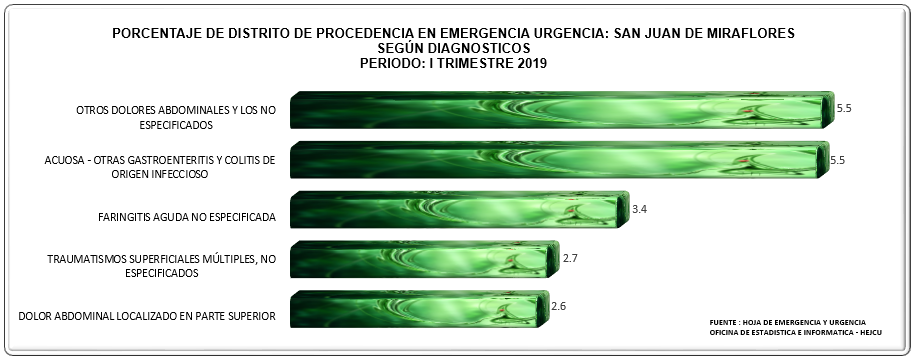 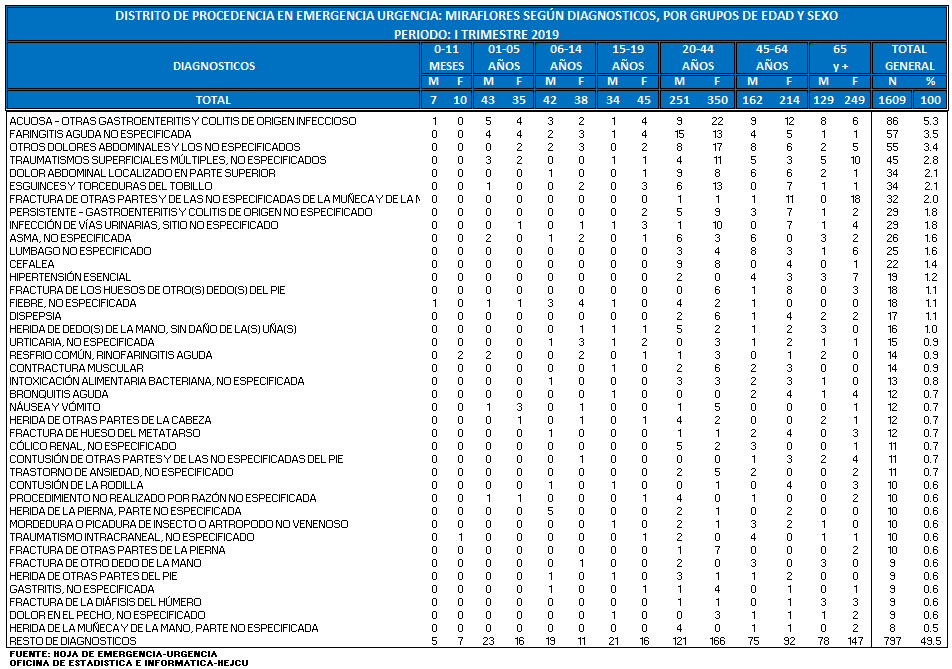 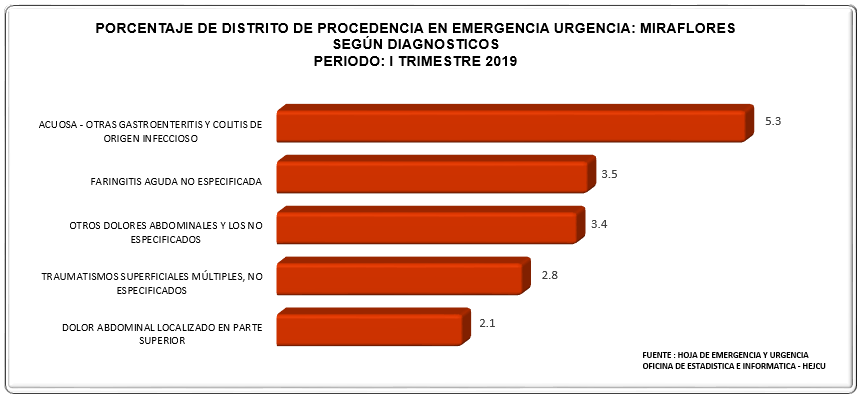 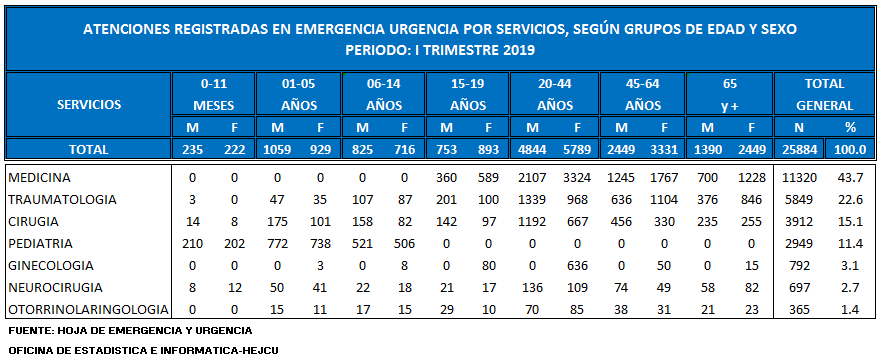 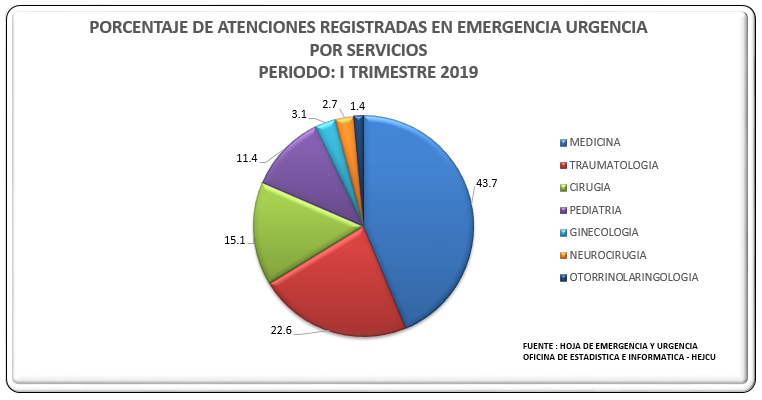 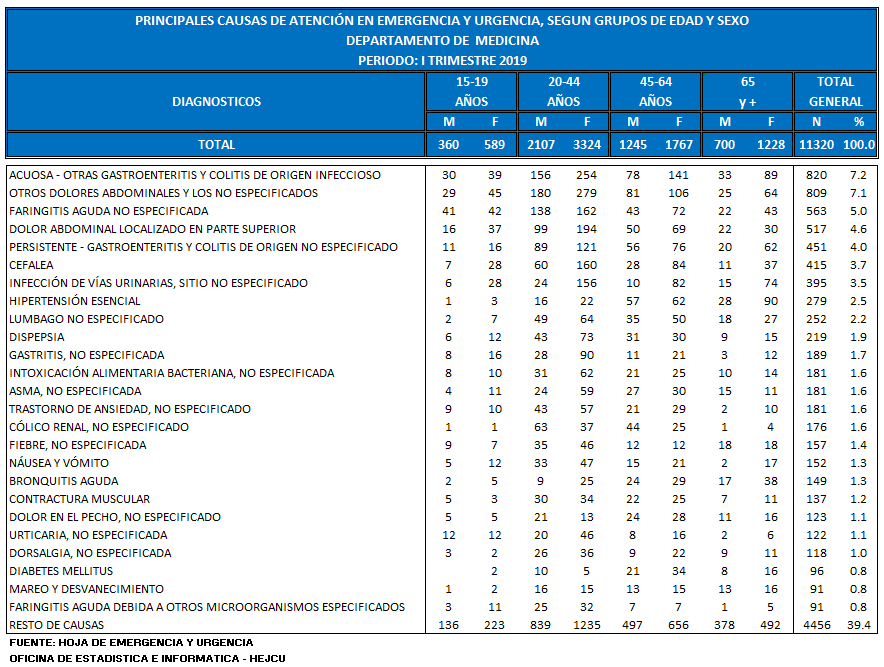 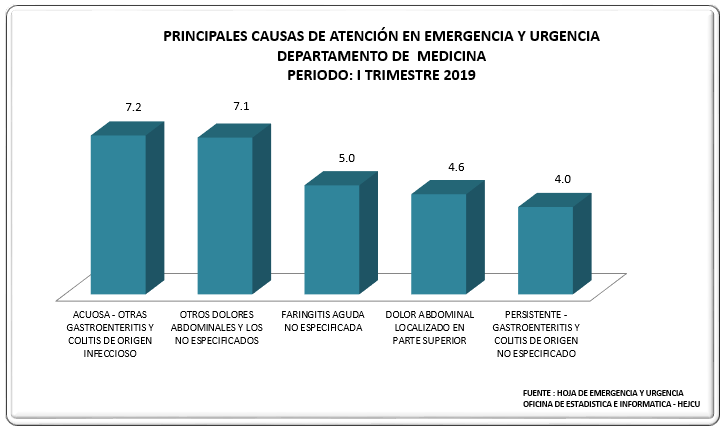 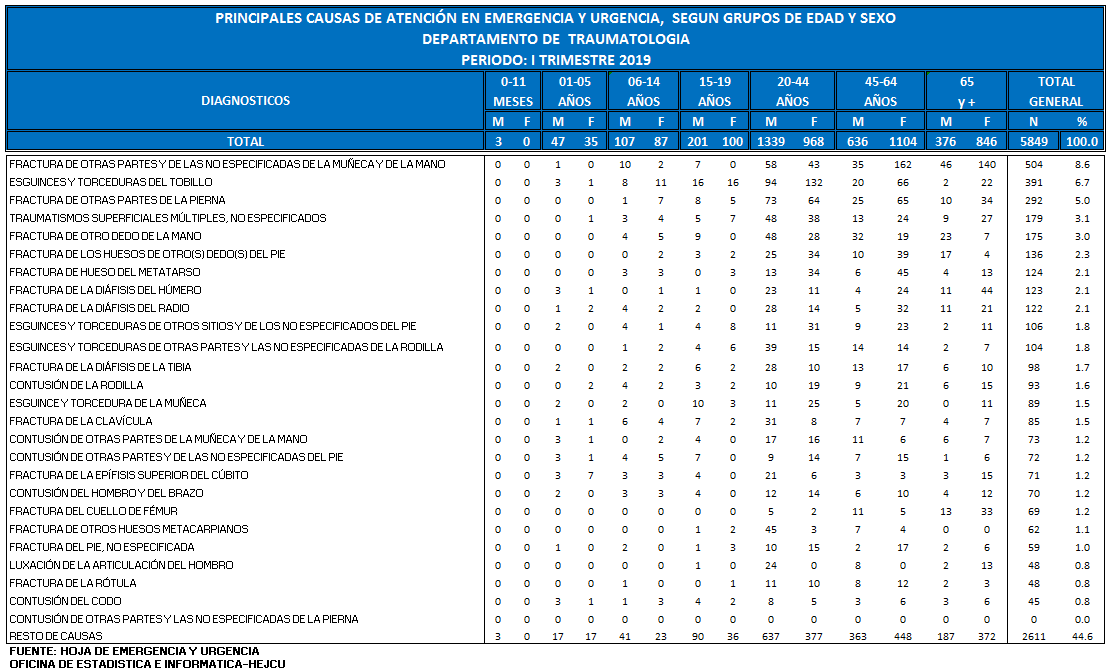 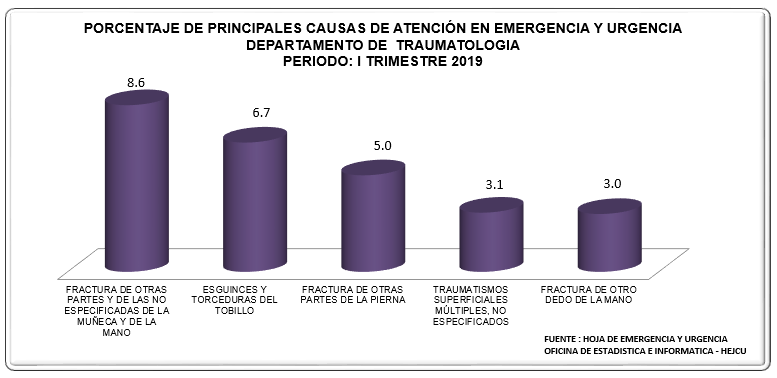 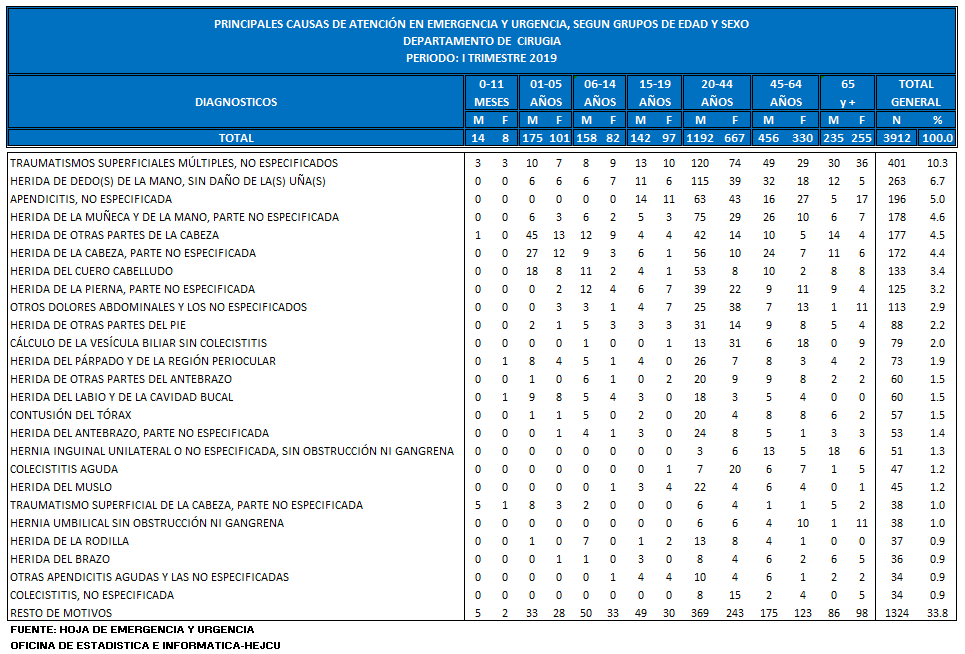 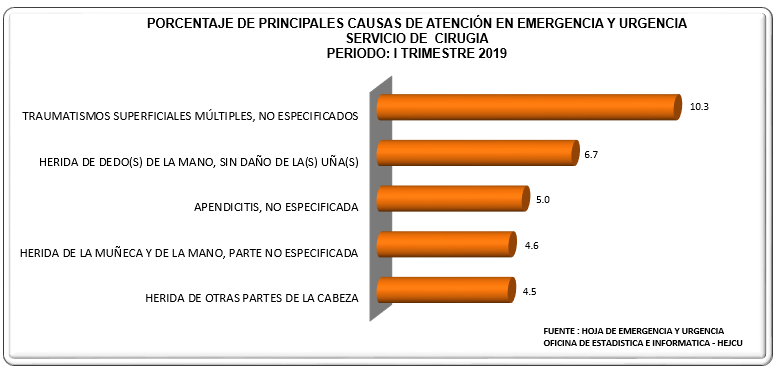 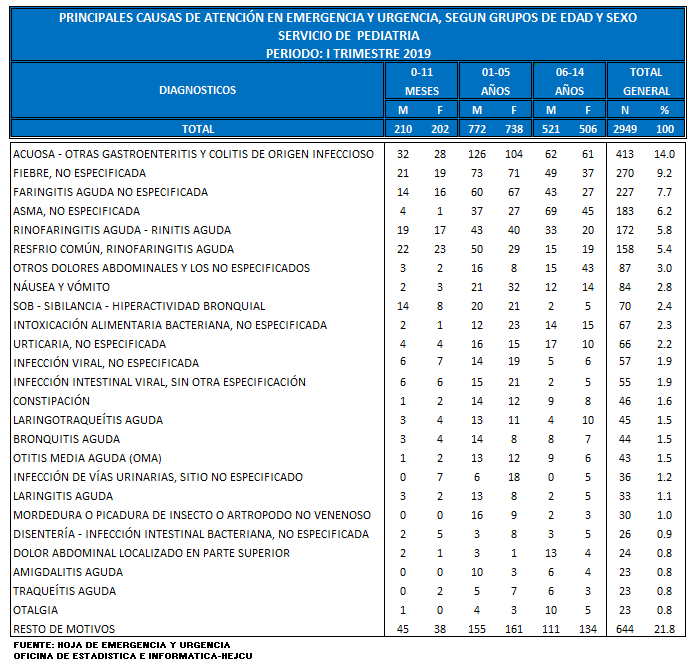 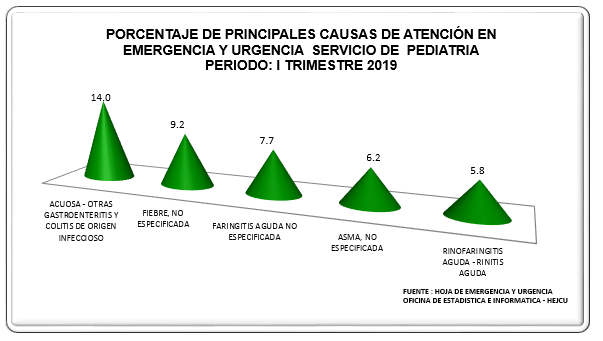 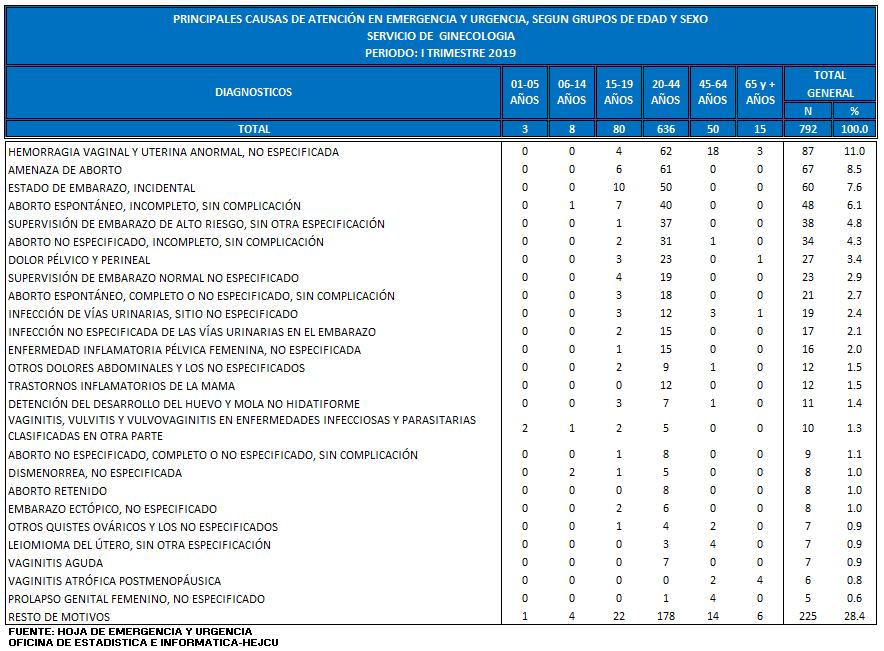 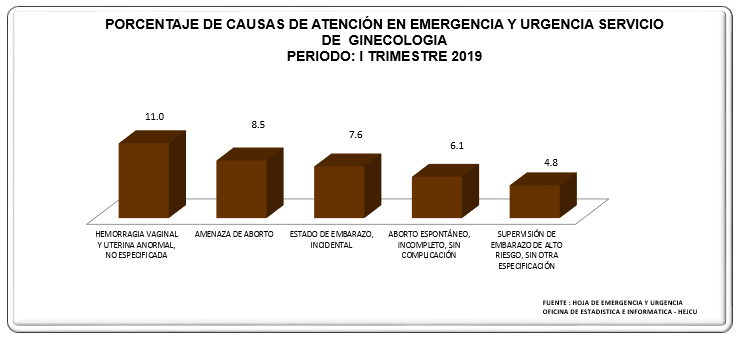 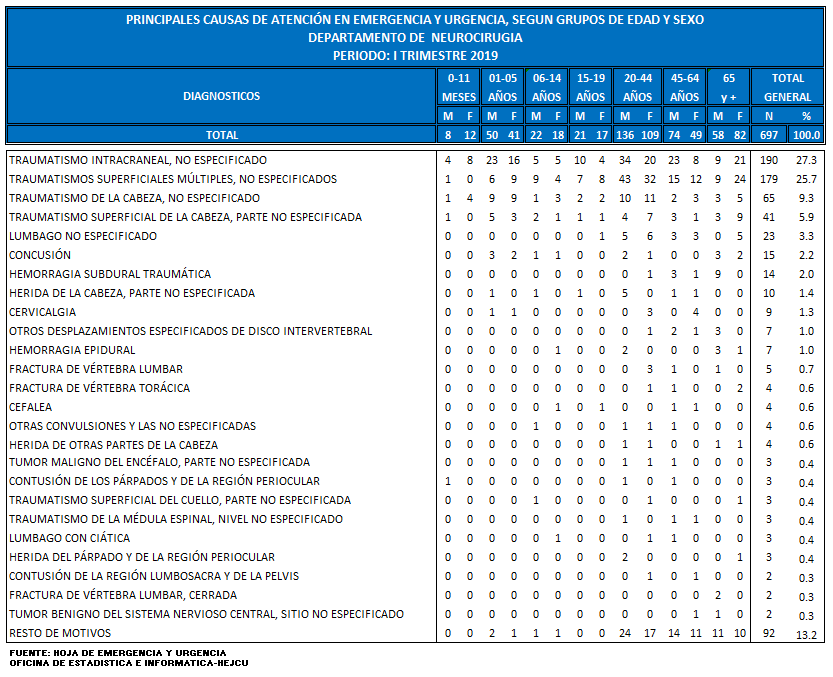 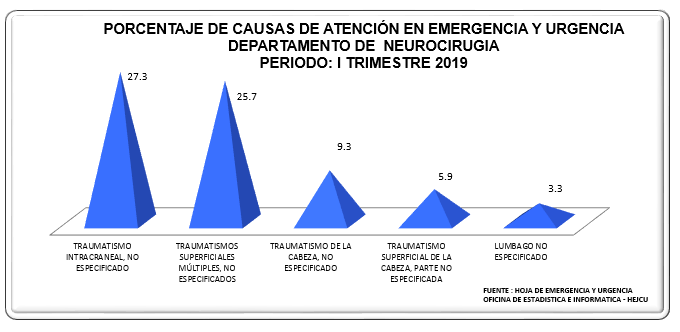 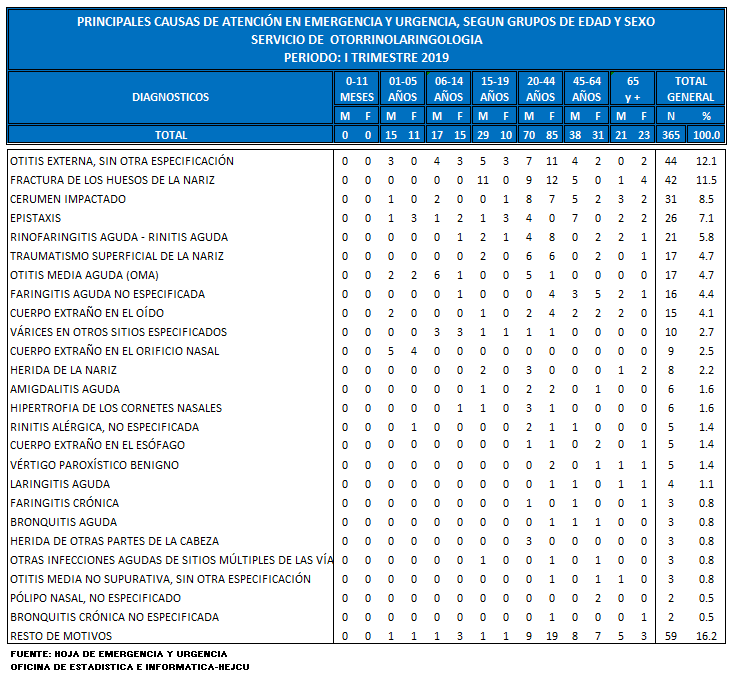 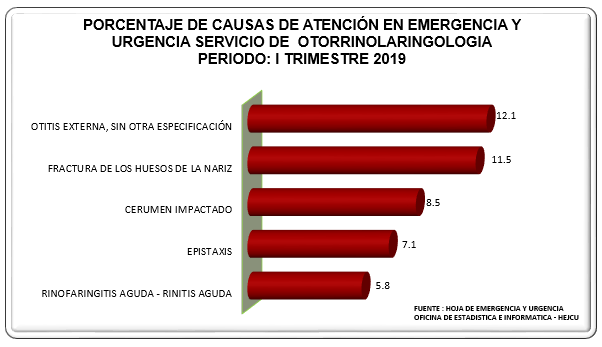 